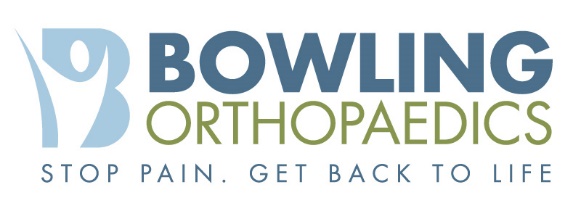 PATIENT REGISTRATIONPatient’s Name:  Last: _______________________           First: ___________________     Middle Initial:_______________Mailing Address: ___________________________           City/State/Zip:________________________________________   Date of Birth:_______________                                            Male [  ]   Female  [  ]                    SSN:____________________     Home phone:  ____________________			Cell phone:_______________   Work Phone:________________Preferred phone number:____________________Married   [  ]      Single   [  ]      Divorced   [  ]      Separated   [  ]      Widowed   [  ]Referred by:______________________________	Family Physician:______________________________________Email address:____________________________	Preferred Language:___________________________________Employer:________________________________	Were you injured?   Yes  [  ]   No  [  ]   Date of injury:__________Employer address:_________________________	On the job?                Yes  [  ]    No  [  ]City/State/Zip:____________________________	An auto accident?     Yes  [  ]    No  [  ]Occupation:______________________________	Other:_______________________________________________Do you have an attorney?    Yes  [  ]   No  [  ]                       Attorney’s Name:_________________ Phone:_________________________________________________________________________________________________________________Insurance InformationPrimary Insurance					Secondary InsuranceCarrier Name:____________________________	Carrier Name:________________________________________Subscriber’s name:________________________	Subscriber’s name:____________________________________Subscriber’s date of birth:__________________		Subscriber’s date of birth:_______________________________ID#:__________________  Group#:___________	ID#:_______________________  Group#:__________________Relationship to patient:_____________________	Relationship to patient:_________________________________Responsible party:      patient  [  ]      other  [  ] 		Name of other responsible party:_________________________Emergency Contact InformationName:___________________________________	Pharmacy:___________________________________________Phone:___________________________________	Location:____________________________________________Relationship to patient:_____________________	Phone:______________________________________________	PATIENT REGISTRATION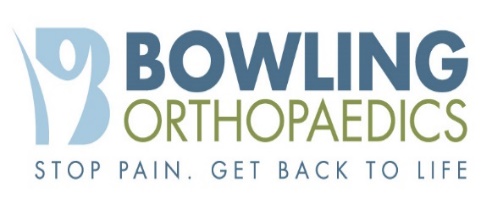 Patient Name:  Last:__________________________First:_________________________Middle Initial:_____________Bowling Orthopaedics wants to be helpful in every way possible.  We are happy to assist you with prior authorization and filing claims.  Some insurance policies require prior authorization for your office visit.  Please check your policy and ensure authorization is received, if required.  Your insurance policy remains a contract between you and your carrier, not Bowling Orthopaedics and your carrier.Assignment/Authorization to release information:Our office will file insurance for all reimbursable services to both your primary and secondary insurance carriers.  Please remember that you are responsible for all deductible, copay, coinsurance and non-covered service amounts on the date of service.  I authorize the release of my medical information to my insurance carrier, when necessary to process my claim(s).  I authorize payment(s) of medical and surgical benefits to Bowling Orthopaedics.  I agree to be responsible for any legal fees and/or fees incurred in the collection of charges for this account.  I understand that I may be contacted via any method provided to Bowling Orthopaedics in the attempt to collect a debt.  By signing this form, I agree to the above stated terms. Signature of Patient/Guardian:_________________________________________	Date:______________________Printed Name:______________________________________________________Financial Policy:Payment for services rendered is due at the time of serviceIf you have health insurance, Bowling Orthopaedics will file your insurance for you and apply any payments and adjustments to your account.  However, you will remain responsible to pay your copayments, deductibles and co-insurance amounts at the time services are rendered.If you do not have health insurance, a minimum deposit of $ 150.00 is required prior to your visit.  At the conclusion of the visit the balance will be due and payable.  By signing this form, I understand and agree to the above policies.Signature of Patient/Guardian:___________________________________________	Date:______________________